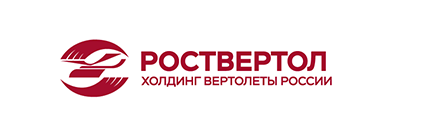 МАСТЕР-КЛАСС  «ЦИФРОВАЯ ТРАНСФОРМАЦИЯ УЧЕТНЫХ ПРОЦЕССОВ В ИННОВАЦИОННОМ ПРЕДПРИНИМАТЕЛЬСТВЕ»Дата проведения круглого стола 16 ноября 2023г. в 14:00КРУГЛЫЙ СТОЛ ПРОВОДИТСЯ В ОФЛАЙН ФОРМАТЕОрганизационный комитет:Кислая И.А. – декан Учетно-экономического факультета ФГБОУ ВО «РГЭУ (РИНХ)», к.э.н., доцентЛабынцев Н.Т.  зав. кафедрой бухгалтерского учета ФГБОУ ВО «РГЭУ (РИНХ)», Президент Ростовского ТИПБиА, Почетный работник ВПО, д.э.н., профессорЩербакова Е.П. – доцент кафедры бухгалтерского учета ФГБОУ ВО «РГЭУ (РИНХ)», к.э.н.Чухрова О.В. – доцент кафедры бухгалтерского учета ФГБОУ ВО «РГЭУ (РИНХ)», к.э.н.Калайда О.М. – доцент кафедры бухгалтерского учета ФГБОУ ВО «РГЭУ (РИНХ)»Котлярова Е.А.  – руководитель студенческого бюро РГЭУ (РИНХ), руководитель студенческого научного кружка «Методы и возможности научных исследований и проектной деятельности магистрантов РГЭУ (РИНХ)», руководитель института дизайна региональной экономики РГЭУ (РИНХ), старший преподаватель кафедры товароведения и управления качеством РГЭУ (РИНХ), эксперт НТИ;Бухов Н.В. – председатель Совета молодых ученых РГЭУ (РИНХ), зам. директора ИРТЦЭ, доцент кафедры бухгалтерского учета РГЭУ (РИНХ) Черский Б.В. – государственный налоговый инспектор отдела камеральных налоговых проверок №1 ИФНС России по Ленинскому району г. Ростова-на-Дону, референт государственной гражданской службы Российской Федерации 3-го классаМоложавенко И.С. – начальник бюро контроля и качества ПАО «Роствертол», к.э.н., доцентБорисова М.О. – действующий индивидуальный предприниматель, магистрант 2-го года обучения магистерской программы «Учет, бюджетирование и контроллинг в управлении бизнесом» РГЭУ (РИНХ) Медникова Е.В. – руководитель проекта «Молодежный ТехПред Марафон», инспектор студенческого бюро РГЭУ (РИНХ), ответственный секретарь Совета молодых ученых РГЭУ (РИНХ), студентка группы ПМИOZ-341Остривная Е.А. – старший преподаватель кафедры журналистики РГЭУ (РИНХ), руководитель студенческого телеканала РГЭУ (РИНХ) «Студия 509»Буглак Алёна Владимировна – член Совета молодых ученых РГЭУ (РИНХ), студентка группы ЭК-441 (г.Ростов-на-Дону)Гурова Алина Алексеевна – член Совета молодых ученых РГЭУ (РИНХ), студентка группы ЭК-441 (г.Ростов-на-Дону)Кусакина Алина Александровна – член Совета молодых ученых РГЭУ (РИНХ), студентка группы ЭК-441 (г.Ростов-на-Дону)Латынина Анна Вячеславовна – член Совета молодых ученых РГЭУ (РИНХ), студентка группы ЭК-441 (г.Ростов-на-Дону)Марийчук Дарья Вячеславовна – член Совета молодых ученых РГЭУ (РИНХ), студентка группы ЭК-441 (г.Ростов-на-Дону)Олейник Татьяна Николаевна – член Совета молодых ученых РГЭУ (РИНХ), студентка группы ЭК-441 (г.Ростов-на-Дону)Осипова Светлана Олеговна – член Совета молодых ученых РГЭУ (РИНХ), студентка группы ЭК-441 (г.Ростов-на-Дону)Тищенко Анастасия Романовна – член Совета молодых ученых РГЭУ (РИНХ), студентка группы ЭК-441 (г.Ростов-на-Дону)Фисунов Денис Константинович – член Совета молодых ученых РГЭУ (РИНХ), студентка группы ЭК-441 (г.Ростов-на-Дону)Чергинец Елизавета Петровна – член Совета молодых ученых РГЭУ (РИНХ), студентка группы ЭК-441 (г.Ростов-на-Дону)Шубина Ангелина Александровна – член Совета молодых ученых РГЭУ (РИНХ), студентка группы ЭК-441 (г.Ростов-на-Дону)Аванесян Ася Эдуардовна – член Совета молодых ученых РГЭУ (РИНХ), студентка группы ЭК-441 (г.Ростов-на-Дону)Блажко Анна Ивановна – член Совета молодых ученых РГЭУ (РИНХ), студентка группы ЭК-441 (г.Ростов-на-Дону)Воскобойникова Мария Григорьевна – член Совета молодых ученых РГЭУ (РИНХ), студентка группы ЭК-441 (г.Ростов-на-Дону)Головенко Анна Денисовна– член Совета молодых ученых РГЭУ (РИНХ), студентка группы ЭК-441 (г.Ростов-на-Дону)Голосеева Любовь Дмитриевна – член Совета молодых ученых РГЭУ (РИНХ), студентка группы ЭК-441 (г.Ростов-на-Дону)Караева Фаина Валерьевна – член Совета молодых ученых РГЭУ (РИНХ), студентка группы ЭК-441 (г.Ростов-на-Дону)Лебедева Светлана Вадимовна – член Совета молодых ученых РГЭУ (РИНХ), студентка группы ЭК-441 (г.Ростов-на-Дону)Магамедова Амина Магамедовна – член Совета молодых ученых РГЭУ (РИНХ), студентка группы ЭК-441 (г.Ростов-на-Дону)Немченко Олеся Сергеевна – член Совета молодых ученых РГЭУ (РИНХ), студентка группы ЭК-441 (г.Ростов-на-Дону)Опацкая Наталья Дмитриевна – член Совета молодых ученых РГЭУ (РИНХ), студентка группы ЭК-441 (г.Ростов-на-Дону)Филинова Вероника Анатольевна – член Совета молодых ученых РГЭУ (РИНХ), студентка группы ЭК-441 (г.Ростов-на-Дону)Химичева Екатерина Николаевна – член Совета молодых ученых РГЭУ (РИНХ), студентка группы ЭК-441 (г.Ростов-на-Дону)Черненкова Полина Владимировна – член Совета молодых ученых РГЭУ (РИНХ), студентка группы ЭК-441 (г.Ростов-на-Дону)Бузинова Валерия Александровна – студентка группы ИЭ39 Донского государственного технического университетаГринь Екатерина Андреевна – студентка группы ИЭ39 Донского государственного технического университетаМодераторы:Щербакова Е.П. – доцент кафедры бухгалтерского учета ФГБОУ ВО «РГЭУ (РИНХ)», к.э.н.Чухрова О.В. – доцент кафедры бухгалтерского учета ФГБОУ ВО «РГЭУ (РИНХ)», к.э.н.Калайда О.М. – доцент кафедры бухгалтерского учета ФГБОУ ВО «РГЭУ (РИНХ)»Участники: студенты средне-специальных образовательных организаций, образовательных организаций высшего образования Ростовской области. Место проведения: Предпринимательская Точка кипения РГЭУ (РИНХ), ул. Большая Садовая, 69, Ростов-на-Дону, Ростовская обл., 344000Ответственный организатор: Щербакова Екатерина Павловна – доцент кафедры бухгалтерского учета ФГБОУ ВО «РГЭУ (РИНХ)», к.э.н.тел.: (863) 240-29-86Email: nauka.509@bk.ru Для участия в мастер-классе необходимо пройти РЕГИСТРАЦИЮ ЧЕРЕЗ ЯНДЕКС-ФОРМУ до 21 октября 2023 г.:  https://forms.yandex.ru/u/652d2abdc09c020cab26d937/ Мероприятие проводится в рамках реализации в форме субсидий из федерального бюджета образовательным организациям высшего образования на реализацию мероприятий, направленных на поддержку студенческих научных сообществ 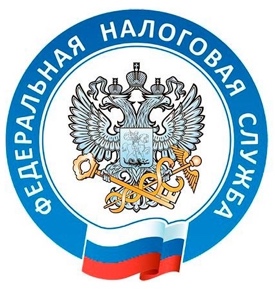 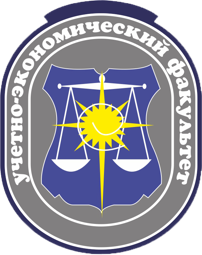 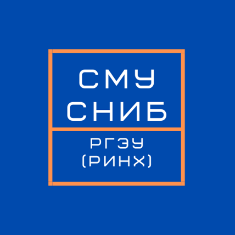 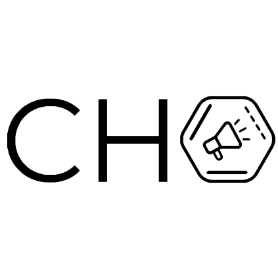 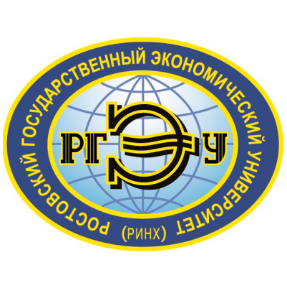 